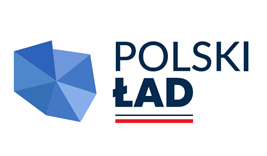 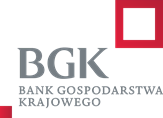 Zadanie  jest realizowane w ramach  Programu  RządowegoFundusz Polski Ład:   Program Inwestycji Strategicznych.Uwagi:Umowa zostaje zawarta z wybranym Wykonawcą po otrzymaniu przez Zamawiającego Promesy Nr Edycja3PGR /2021/4270/PolskiLad  z Rządowego Funduszu Polski Ład: Program Inwestycji Strategicznych.Załącznik nr 8 do SWZUMOWA nr ………../2022 (wzór)Zawarta w dniu ………………..  r. w  Białobrzegach pomiędzy:Powiatem Białobrzeskim - Powiatowym Zarządem Dróg Publicznych w Białobrzegach, ul. Kościelna 109, 26-800 Białobrzegi, NIP:798-14-64-078, REGON: 670230824reprezentowanym przez pełnomocnika Zarządu Powiatu, Dyrektora Powiatowego Zarządu Dróg  Publicznych - Andrzeja Adamieczwanym dalej „Zamawiającym”, a ……………………………………………………………………………………………….nr  KRS (jeżeli dotyczy) ...................................... NIP.................................... REGON............................... zwanym dalej „Wykonawcą” reprezentowanym przez: 1.	........................................................................... 2.	............................................................................W wyniku przeprowadzonego postępowania o udzielenie zamówienia publicznego w trybie podstawowym pn. „Przebudowa drogi powiatowej na terenie Gminy Białobrzegi”. na podstawie przepisów ustawy z dnia 11 września 2019 roku Prawo zamówień publicznych (tj.:Dz. U. z 2021 r. poz.1129 ze zm.), zwanej dalej „ustawą”, zawarto umowę następującej treści:§ 1.Przedmiot zamówieniaPrzedmiotem niniejszej umowy jest wykonanie zadania inwestycyjnego pn.: „Przebudowa drogi powiatowej na terenie Gminy Białobrzegi”. W ramach inwestycji Zamawiający wykona roboty budowlane polegające na przebudowie drogi powiatowej nr 1123W Stawiszyn – Chruściechów w miejscowości Stawiszyn.  Szczegółowy zakres robót budowlanych określają: -  Projekt techniczny, -  Przedmiar robót (charakter pomocniczy) -  Specyfikacja techniczna wykonania i odbioru robót budowlanych,  -  Specyfikacja Warunków Zamówienia oraz złożona do postępowania o udzielenie   zamówienia publicznego oferta wraz z załącznikami,- stanowiące załączniki do Umowy.Wykonawca wykona zamówienie zgodnie z przedstawionym i zaakceptowanym „harmonogramem”. Harmonogram będzie dostosowany  do  terminów  realizacji  poszczególnych etapów inwestycji. Harmonogram podlega uzgodnieniu z Zamawiającym.Zamawiający dopuszcza możliwość wystąpienia w trakcie realizacji przedmiotu umowy konieczności wykonania robót zamiennych w stosunku do przewidzianych dokumentacją  projektową oraz robót dodatkowych, o których mowa w § 9 ust. 3 niniejszej umowy, w sytuacji gdy wykonanie tych robót będzie niezbędne do prawidłowego, tj. zgodnego z zasadami wiedzy technicznej i obowiązującymi przepisami dotyczącymi wykonania przedmiotu umowy określonego w ust. 1. Udzielenie robót dodatkowych powodujących zwiększenie wynagrodzenia dla Wykonawcy będzie odbywać się zgodnie z art. 455 ust. 2 Ustawy Pzp.Przewiduje się także możliwość ograniczenia zakresu rzeczowego przedmiotu umowy, w sytuacji gdy wykonanie danych robót będzie zbędne do prawidłowego, tj. zgodnego z zasadami wiedzy technicznej i obowiązującymi przepisami dotyczącymi wykonania przedmiotu umowy określonego w ust. 1. Roboty takie w dalszej części umowy nazywane są robotami zaniechanymi. Na podstawie art. 433 pkt. 4 Ustawy Pzp. zamawiający dopuszcza  możliwość ograniczenia zakresu zamówienia o 10% wartości zamówienia.Zmiany, o których mowa w ustępach 4-5 niniejszego paragrafu, muszą być każdorazowo zatwierdzane przez Zamawiającego. § 2.Obowiązki StronDo obowiązków Zamawiającego należy:przekazać Wykonawcy, dla każdego zadania, niezbędną  dokumentację, dzienniki budowy,przekazać protokolarnie teren budowy w terminie do 3 dni, od dnia podpisania umowy,w trakcie realizacji robót koordynować w zakresie możliwości prowadzenia prac na terenach prywatnych posesji (uzgadnianie spraw spornych),ustanowienie inspektora nadzoru,ustosunkowanie się w formie pisemnej na propozycje i zapytania Wykonawcy.Do obowiązków Wykonawcy należy:zapewnienie kierownika budowy z uprawnieniami budowlanymi w specjalności drogowej,  przez cały okres wykonywania robót na budowie. Kierownik budowy jest zobowiązany  do wykonywania   obowiązków  w miejscu wykonywania robót  przez cały  czas ich wykonywania.  W przypadku  nieobecności   kierownika budowy  zostanie ustanowiony jego zastępca z uprawnieniami w specjalności drogowej,zorganizowanie we własnym zakresie zaplecza socjalnego i magazynowego,ponoszenie kosztów energii elektrycznej, wody, wywozu nieczystości, usuwania i utylizacji odpadków itp.,pisemne zgłaszanie Zamawiającemu o wynikłych kłopotach i okolicznościach mogących mieć wpływ na jakość robót, wzrost ceny lub opóźnienie terminu wykonania,uczestniczenie na żądanie Zamawiającego w naradach i zebraniach nt. realizacji przedmiotu umowy,dotrzymanie zgodności sposobu wykonania zgodnie z Polskimi Normami przenoszonymi na Europejskie Normy i obowiązującymi przepisami oraz zgodnie z projektem budowlanym,oznaczenie terenu budowy zgodnie z Prawem Budowlanym, przepisami o ruchu drogowym i warunkami bhp,zapewnienie   w czasie  prac   w ograniczonym  zakresie   przejezdności  drogi umożliwiającej dojazd do posesji,    informowanie zamawiającego i mieszkańców co najmniej 3 dni wcześniej o planowanych utrudnieniach w dojeździe do posesji,wykonawca w trakcie realizacji robót zapewnia we własnym zakresie i na własny koszt obsługę geodezyjną, przesuniecie osnów geodezyjnych, wykonania inwentaryzacji geodezyjnej powykonawczej, ponosi koszty zajęcia  pasa drogowego, wykonuje na własny koszt projekt tymczasowej organizacji ruchu na czas prowadzonych robót w pasie drogowym,wykonawca ma obowiązek przedstawić do akceptacji inspektorowi nadzoru karty materiałowe, receptury it.  materiałów, które zamierza wykorzystać do budowy. 3. Obowiązki Wykonawcy związane z utrzymaniem terenu budowy i prowadzenia robót: do jego obowiązków należy w szczególności:-	zapewnienie  bezpieczeństwa osób przebywających na terenie budowy oraz utrzymanie terenu budowy w odpowiednim stanie i porządku  zapobiegającym ewentualnemu zagrożeniu  bezpieczeństwa tych osób;-	podjęcie niezbędnych, służących zapobieganiu wstępowi na teren budowy przez osoby nieuprawnione;-	doprowadzenie niezbędnych urządzeń infrastruktury technicznej na teren budowy;-	ponoszenie kosztów  związanych z korzystaniem z urządzeń infrastruktury technicznej do celów związanych z wykonaniem robót budowlanych, próbami i odbiorami w tym m.in. dostawy gazu, wody, energii elektrycznej, usuwania odpadów, itp.;Wykonawca jest zobowiązany do zapewnienia inspektorowi nadzoru inwestorskiego, osobom upoważnionym przez Zamawiającego, nadzorowi autorskiemu oraz innym uczestnikom procesu budowlanego - dostępu na teren budowy,roboty budowlane będące przedmiotem umowy powinny być wykonane w taki sposób, aby nie zakłócać w sposób nieuzasadniony ruchu na drogach publicznych,w czasie wykonywania robót Wykonawca jest zobowiązany utrzymywać teren budowy w stanie wolnym od nadmiernych przeszkód komunikacyjnych, składować wszelkie urządzenia  pomocnicze, sprzęt materiały i grunty w ustalonych miejscach i w należytym porządku oraz usuwać, na bieżąco, zbędne przedmioty i odpady z terenu budowy, Wykonawca, na własną odpowiedzialność i na swój koszt podejmie takie środki zapobiegawcze wymagane przez okoliczności, aby nie naruszać praw właścicieli posesji i budynków sąsiadujących z terenem budowy oraz zminimalizować zakłócenia lub powstawanie szkód, a wynikające z prowadzenia robót budowlanych, po zakończeniu robót budowlanych Wykonawca jest zobowiązany uporządkować teren budowy i przekazać go we właściwym stanie Zamawiającemu  najpóźniej do dnia odbioru końcowego robót,w przypadku stwierdzenia, że teren budowy nie odpowiada warunkom określonym w lit.  f) Inspektor nadzoru inwestorskiego ma prawo polecić Wykonawcy natychmiastowe doprowadzenie teren budowy do należytego stanu. W przypadku nie dostosowania się do tych zaleceń, po uprzednim bezskutecznym wezwaniu skierowanym przez inspektora nadzoru inwestorskiego do Wykonawcy, Zamawiający ma prawo zlecić osobie trzeciej, na koszt i ryzyko Wykonawcy doprowadzenie terenu budowy do należytego stanu, (wykonanie zastępcze),Wykonawca jest zobowiązany zastosować niezbędne środki celem ochrony dróg i obiektów inżynierskich prowadzących na tern budowy przed uszkodzeniami, które mogą spowodować roboty, transport lub sprzęt Wykonawcy, jego dostawców lub Podwykonawców, w szczególności powinien dostosować się obowiązujących ograniczeń obciążeń osi pojazdów podczas transportu materiałów i sprzętu na teren budowy i z terenu budowy,Wykonawca jest zobowiązany ponosić koszty nałożonych na niego kar związanych z naruszeniem przez Wykonawcę przepisów dotyczących dopuszczalnych obciążeń osi pojazdów a także koszty naprawy uszkodzonych z przyczyn leżących po stronie Wykonawcy dróg lub obiektów inżynierskich,Wykonawca jest zobowiązany do bieżącego – stałego usuwania zanieczyszczeń powstałych na drogach i w ich bezpośrednim otoczeniu w związku z realizacją przedmiotu umowy.§ 3.Obowiązek zatrudniania w stosunku pracyZamawiający wymaga zatrudnienia przez Wykonawcę lub podwykonawcę na podstawie stosunku pracy osób wykonujących czynności w zakresie realizacji zamówienia, których wykonanie polega na wykonaniu pracy w sposób określony w art. 22 § 1 ustawy z dnia 26 czerwca 1974 r. Kodeks pracy (Dz.U. z 2020 r. poz. 1320 ze zm.). Wymóg zatrudnienia na podstawie  stosunku pracy dotyczy osób, które wykonują czynności bezpośrednio związane z wykonaniem robót budowalnych. Obowiązek obejmuje w szczególności pracowników wykonujących prace, których wykonywanie nie wymaga posiadania specjalnych kwalifikacji, wykształcenia lub uprawnień, a wykonywane czynności są pod nadzorem osób, które ponoszą odpowiedzialność za ich wykonanie z tytułu posiadanych uprawnień. Wymóg zatrudnienia w stosunku pracy nie dotyczy osób: kierujących budową z uprawnieniami lub innych branżowych specjalności, wykonujących obsługę geodezyjną, dostawców materiałów budowlanych, świadczących krótkookresowe usługi oraz sytuacji, gdy prace te będą wykonywane samodzielnie i osobiście przez osoby fizyczne prowadzące działalność gospodarczą w postaci tzw. samozatrudnienia jako podwykonawcy.  W trakcie realizacji zamówienia, Zamawiający uprawniony jest do wykonywania czynności kontrolnych wobec Wykonawcy odnośnie spełniania przez Wykonawcę lub podwykonawcę wymogu zatrudnienia na podstawie stosunku pracy osób wykonujących wskazane            w ust.  2.Zamawiający uprawniony jest w szczególności do żądania : oświadczenia zatrudnionego pracownika,oświadczenia wykonawcy lub podwykonawcy o zatrudnieniu pracownika na podstawie stosunku pracy,poświadczonej za zgodność z oryginałem kopii dokumentu o stosunku pracy zatrudnionego pracownika,innych dokumentów− zawierających informacje, w tym dane osobowe, niezbędne do weryfikacji zatrudnienia na podstawie stosunku pracy, w szczególności imię i nazwisko zatrudnionego pracownika, datę zawarcia stosunku pracy, rodzaj stosunku pracy i zakres obowiązków pracownika;Wykonawca na każde wezwanie Zamawiającego w wyznaczonym, w tym wezwaniu, terminie przedłoży Zamawiającemu wskazane w ust. 4 dowody w celu potwierdzenia spełnienia wymogu zatrudnienia na podstawie stosunku pracy przez Wykonawcę lub podwykonawcę osób wykonujących czynności wymienione w ust. 2.Z tytułu niespełnienia przez Wykonawcę lub podwykonawcę wymogu zatrudnienia na podstawie stosunku pracy osób wykonujących wskazane w ust. 2 czynności Zamawiający przewiduje sankcję w postaci obowiązku zapłaty przez Wykonawcę kary umownej w wysokości określonej w § 12 ust. 1. pkt f) umowy. Niezłożenie przez Wykonawcę w wyznaczonym przez Zamawiającego terminie żądanych przez Zamawiającego dowodów w celu potwierdzenia spełnienia przez Wykonawcę lub podwykonawcę wymogu zatrudnienia na podstawie stosunku pracy traktowane będzie jako niespełnienie przez wykonawcę lub podwykonawcę wymogu zatrudnienia na podstawie stosunku pracy osób wykonujących wskazane w ust. 2 czynności. § 4.TerminyProtokolarne przekazanie placu budowy nastąpi w ciągu 3 dni roboczych od dnia podpisania umowy.Termin wykonania całości zamówienia: Całość przedmiotu zamówienia należy wykonać w terminie 90 dni od dnia podpisania umowy Wykonawca udziela ……………. miesięcy gwarancji jakości i rękojmi za wady na przedmiot zamówienia. Okres gwarancji i rękojmi  rozpocznie się z dniem podpisania protokołu końcowego przedmiotu zamówienia o którym mowa  w § 5 ust. 4§ 5.Odbiory Odbiór końcowy przedmiotu zamówienia  będzie dokonany po zrealizowaniu pełnego zakresu robót objętych przedmiotem zamówienia.Odbiór końcowy zadania  jest dokonywany po zakończeniu przez Wykonawcę całości robot budowlanych składających się na przedmiot zadania, na podstawie oświadczenia kierownika budowy wpisanego do dziennika  budowy i potwierdzenia tego faktu przez Inspektora nadzoru inwestorskiego, po zgłoszeniu przez Wykonawcę zakończenia robót i zgłoszeniu gotowości do ich odbioru. Przed zgłoszeniem gotowości do odbioru końcowego Wykonawca przeprowadza wszystkie wymagane prawem próby i sprawdzenia, zawiadamiając o nich uprzednio Zamawiającego wpisem do dziennika budowy w terminie umożliwiającym udział przedstawicieli Zamawiającego w próbach i sprawdzeniach, nie później jednak niż 3 dni przed planowanym przeprowadzeniem prób. Najpóźniej  w dniu  zgłoszenia do dokonania odbioru końcowego i częściowego zadania,  Wykonawca  ma obowiązek dostarczyć  operat kolaudacyjny zawierający szczególnie: roboczą inwentaryzację geodezyjną  powykonawczą , atesty i certyfikaty  na użyte materiały  i urządzenia, dziennik budowy oraz dokumentację powykonawczą ze wszystkimi zmianami dokonanymi w toku budowy. Przystąpienie do odbiorów następuje w terminie ustalonym przez Zamawiającego, nie dłuższym, niż 10 dni roboczych od dnia zgłoszenia robót do odbioru. Za datę zakończenia robót budowlanych uznana będzie data wskazana w dzienniku budowy, protokole końcowym odbioru robót  potwierdzona przez inspektora nadzoru z ramienia Zamawiającego.§ 6.Terminy wykonania poprawek i zaleceń zostaną ustalone w protokółach odbiorów technicznych.Terminy usunięcia usterek w przypadku robót ulegających zakryciu zostaną uzgodnione każdorazowo z inspektorem nadzoru i zapisane w dzienniku budowy.§ 7.Wykonawca ma obowiązek informować Inspektora nadzoru o robotach zanikających oraz ulegających zakryciu - na jeden dzień przed ich zakończeniem.§ 8.Gwarancja i Rękojmia1. Jeżeli Przedmiot Umowy ma wadę fizyczną lub prawną Wykonawca jest odpowiedzialny wobec Zamawiającego na zasadach określonych przepisami Kc z przyjętymi Umową modyfikacjami   w zakresie rozszerzenia tej odpowiedzialności – rękojmia.2. Wykonawca odpowiada z tytułu rękojmi, jeżeli wada fizyczna lub prawna zostanie stwierdzona przed upływem okresu obowiązywania rękojmi. 3.  Wykonawca odpowiada za wszelkie wady stwierdzone w okresie trwania rękojmi, w tym powstałe po wydaniu Przedmiotu Umowy, chyba że wykaże, że wada nie istniała w chwili przejścia niebezpieczeństwa na Zamawiającego lub nie wynika z przyczyny tkwiącej w Przedmiocie Umowy w tej samej chwili lub powstała z przyczyny tkwiącej w materiale dostarczonym przez Zamawiającego.4.  Jeżeli Przedmiot Umowy ma wadę, Zamawiający, korzystając z uprawnień wynikających z gwarancji  może wedle swego wyboru, który wiąże Wykonawcę:1)	Żądać usunięcia wady w wyznaczonym przez Zamawiającego terminie, albo2)	Złożyć oświadczenie o obniżeniu wynagrodzenia, albo3)	Złożyć oświadczenie o odstąpieniu od Umowy.5.  W przypadku, gdy Zamawiający wykonuje uprawnienie w zakresie obniżenia wynagrodzenia albo odstąpienia od Umowy – uprawienia  Zamawiającego nie mogą zostać ograniczone poprzez dokonanie przez Wykonawcę usunięcia wady.6.  W przypadku, gdy Zamawiający żądał usunięcia wady w wyznaczonym przez Zamawiającego terminie – jeżeli Wykonawca nie uczynił zadość temu obowiązkowi (w tym również w  przypadku, gdy naprawa okazała się nieskuteczna) Zamawiający uprawniony jest według swego wyboru, który wiążę Wykonawcę:1)	Dokonać tych czynności (wymiana albo usunięcie wad) na koszt i niebezpieczeństwo Wykonawcy, bez upoważnienia sądu, albo2)	Złożyć oświadczenie o obniżeniu wynagrodzenia, albo3)	Złożyć oświadczenie o odstąpieniu od Umowy.7.  Wykonawca nie może odmówić zadośćuczynienia żądaniu Zamawiającego usunięcia wady lub demontażu i ponownego zamontowania – ze względu na koszty zadośćuczynienia tym obowiązkom,  koszty  te Wykonawca zobowiązany jest ponieść w pełnej wysokości.8.  Jeżeli Zamawiający zażądał usunięcia wady albo złożył oświadczenie o obniżeniu wynagrodzenia, określając kwotę, o którą wynagrodzenie ma być obniżone, albo złożył oświadczeni o odstąpieniu od Umowy, a Wykonawca nie ustosunkował się do tego żądania lub oświadczenia w terminie 14 (czternastu) dni uważa się, że podniesione żądanie lub złożone oświadczenie uznał za uzasadnione.9.  Zapisy niniejszej Umowy nie ograniczają i nie wyłączają uprawnień Zamawiającego wynikających z przepisów o rękojmi za wady.10.  Wykonawca udziela gwarancji co do jakości przedmiotu Umowy, w ramach której ponosi odpowiedzialność za wady, o ile wady te ujawniają się w ciągu terminu gwarancji oraz zobowiązuje się świadczyć usługę przeglądów gwarancyjnych na zasadach określonych   w ust. 16 poniżej.11.  Termin gwarancji udzielanej przez Wykonawcę na całość przedmiotu umowy wynosi …………. miesięcy licząc od dnia odbioru Przedmiotu Umowy,  potwierdzonego protokołem odbioru końcowego .12.  Odpowiedzialność z tytułu gwarancji obejmuje wszelkie wady stwierdzone w ciągu terminu gwarancji, w tym powstałe po wydaniu Przedmiotu Umowy, chyba że Wykonawca wykaże, że wada nie powstała z przyczyn tkwiących w przedmiocie Umowy w chwili jego odbioru przez Zamawiającego.13.  W razie stwierdzenia wady Zamawiający wykonując uprawnienia z tytułu gwarancji, wedle własnego wyboru, który wiąże Wykonawcę, może:1)	żądać zwrotu zapłaconej ceny (obniżenia wynagrodzenia), albo2)	żądać usunięcia wady poprzez nieodpłatną wymianę bądź nieodpłatną naprawę                                            w wyznaczonym przez Zamawiającego  terminie, a jeżeli Wykonawca nie uczyni zadość Zamawiający uprawniony jest według swego wyboru, który wiąże Wykonawcę:a)	dokonać tych czynności (usunięcia wady poprzez wymianę bądź naprawę) na koszt  i niebezpieczeństwo Wykonawcy, bez upoważnienia sądu, albob)	żądać zwrotu zapłaconej ceny (obniżenia wynagrodzenia).14. jeżeli z okoliczności wynika, że wada nie może być usunięta w miejscu, w którym przedmiotu reklamacji znajdował się w chwili ujawnienia wady, wówczas Wykonawca obowiązany jest odebrać   go na swój koszt , a po usunięciu wady dostarczyć go na swój koszt do miejsca, w którym znajdował się w chwili ujawnienia wady – a obowiązki te Wykonawca jest obowiązany wykonać w terminie wyznaczonym przez Zamawiającego zgodnie z ust.13 pkt. 2 powyżej. Niebezpieczeństwo przypadkowej utraty lub uszkodzenia przedmiotu reklamacji w czasie od wydania go Wykonawcy do jego odebrania przez Zamawiającego ponosi Wykonawca.15. jeżeli w wykonaniu swoich obowiązków z gwarancji Wykonawca dostarczył Zamawiającemu zamiast wadliwego Przedmiotu Umowy – Przedmiot zamówienia wolny od wad albo dokonał istotnych napraw Przedmiotu Umowy, termin gwarancji biegnie na nowo od chwili dostarczenia przedmiotu Umowy wolnego od wad lub odbioru Przedmiotu Umowy naprawionego. Jeżeli Wykonawca wymienił część Przedmiotu Umowy, przepis powyższy stosuje się odpowiednio do części wymienionej. W innych wypadkach termin gwarancji ulega przedłużeniu o czas, w ciągu którego wskutek wady Przedmiotu Umowy objętej gwarancją Zamawiający nie mógł z Przedmiotu Umowy korzystać.16. Gwarancja nie wyłącza, nie ogranicza ani nie zawiesza uprawnień Zamawiającego wynikających  z przepisów o rękojmi za wady.17. Zamawiający może wykonywać uprawnienia z tytułu rękojmi za wady fizyczne rzeczy niezależnie od uprawnień wynikających  z gwarancji, a Wykonanie uprawnień z gwarancji nie wpływa  na odpowiedzialność Wykonawcy z tytułu rękojmi. Jednakże w razie wykonywania przez Zamawiającego uprawnień z gwarancji bieg terminu do wykonania uprawnień z tytułu rękojmi ulega zawieszeniu z dniem zawiadomienia Wykonawcy o wadzie. Termin ten biegnie dalej od dnia odmowy przez Wykonawcę wykonania obowiązków wynikających z gwarancji albo bezskutecznego upływu czasu na ich wykonanie.18.  Na wypadek odstąpienia od Umowy w części, w zakresie całej reszty niespełnionego świadczenia (ex nunc) – termin odpowiedzialności Wykonawcy z tytułu rękojmi wynosi ……. miesięcy, a termin odpowiedzialności z tytułu gwarancji udzielanej przez Wykonawcę wynosi ………. lat od dnia odbioru przez Zamawiającego spełnionego świadczenia w ramach realizacji Przedmiotu Umowy, a Wykonawca odpowiada w reżimie rękojmi i gwarancji w zakresie wykonywanych robót na zasadach określonych niniejszą Umową.§9.Wynagrodzenie1. Za realizację przedmiotu zamówienia określonego w treści niniejszej umowy ustala się wynagrodzenie ryczałtowe (w tym podatek VAT) w wysokości: …................................ zł brutto (słownie złotych: …............................................................),2.  Wynagrodzenie, o którym mowa w ust. 1 zostało określone na podstawie przyjętej przez Zamawiającego oferty Wykonawcy z dnia: …………….. r. (zał. nr 4 do niniejszej umowy). Wykonawca oświadcza, że wynagrodzenie to obejmuje :a) wszelkie koszty jakie poniesie Wykonawca w związku z należytym, zgodnym z obowiązującymi przepisami wykonaniem przedmiotu umowy,b) wykonanie wszelkich robót i prac niezbędnych do należytego wykonania przedmiotu umowy zgodnie ze sztuką budowlaną i specjalistyczną wiedzą w tym zakresie, zarówno tych określonych w dokumentacji jak i nie wskazanych w niej bezpośrednio ale możliwych do przewidzenia przez Wykonawcę przy zachowaniu przez niego należytej staranności na etapie zapoznawania się z dokumentacją projektową.3.  Rozliczenie pomiędzy Stronami za wykonane roboty nastąpi po dokonaniu ich odbioru na podstawie prawidłowo wystawionej przez Wykonawcę faktury, zatwierdzonej przez Zamawiającego.4. Wykonawca oświadcza, że jest płatnikiem podatku VAT, uprawnionym do wystawienia faktury VAT. 5. Faktury za wykonane roboty będą płatne przelewem na rachunek bankowy Wykonawcy  wskazany na fakturze w terminie do 30 dni kalendarzowych od daty doręczenia Zamawiającemu prawidłowo wystawionej faktury VAT, zgodnie z poniższymi danymi: NABYWCA;Powiat Białobrzeski,Plac Zygmunta Starego 9, 26-800 Białobrzegi,NIP: 798-14-64-078ODBIORCA;Powiatowy Zarząd Dróg Publicznych w Białobrzegachul. Kościelna 10926-800 Białobrzegi§ 10.Warunki płatnościWynagrodzenie Wykonawcy, o którym mowa w § 9, zostanie wypłacone zgodnie z warunkami wypłat dofinansowania z Rządowego Funduszu Polski Ład: Programu Inwestycji Strategicznych, ustanowionego Uchwałą NR 84/21 Rady Ministrów z dnia 1 lipca 2021 roku.Rozliczenie  kosztów   dodatkowych, zamiennych lub zaniechanych  nastąpi  w terminie rozliczenia końcowego inwestycji.Fakturę należy dostarczyć  w ciągu 2 dni od dnia  odbioru końcowego.Termin płatności wynosi  30 dni od otrzymania przez Zamawiającego prawidłowo wystawionej faktury wraz z załącznikami. Wykonawca oświadcza, że wiadomym mu jest fakt, że zapłata wynagrodzenia za wykonanie niniejszej umowy finansowana jest w części ze środków Rządowego Funduszu Polski Ład: Programu Inwestycji Strategicznych.Zapłaty za faktury będą dokonywane w formie przelewu bankowego na wskazany przez wykonawcę rachunek bankowy …………………………………… i zgłoszony w urzędzie skarbowym.Zamawiający będzie realizować płatności za faktury z zastosowaniem mechanizmu podzielonej płatności tzw. split payment zgodnie z przepisami ustawy z dnia 11 marca 2004 r. o podatku od towarów i usług (Dz.U. z 2020 r. poz. 106 z późn. zm.).Wykonawca oświadcza, że numer rachunku bankowego wskazany na fakturach wystawionych w związku z realizacją niniejszej umowy jest numerem właściwym dla dokonania rozliczeń na zasadach podzielonej płatności (split payment), zgodnie z przepisami ustawy z dnia 11 marca 2004 r. o podatku od towarów i usług (Dz.U. z 2020 r. poz. 106 z późn. zm.).W przypadku realizacji zamówienia przy udziale podwykonawców lub dalszych podwykonawców, Wykonawca winien przedstawić dowody zapłaty podwykonawcom lub dalszym podwykonawcom, pod rygorem odmowy zapłaty, do czasu wykazania przez Wykonawcę zapłaty podwykonawcom lub dalszym podwykonawcom.Termin zapłaty wynagrodzenia podwykonawcom lub dalszym podwykonawcom nie może przekraczać 30 dni. Za dowody zapłaty Zamawiający uzna w szczególności uznanie rachunku bankowego podwykonawcy, lub oświadczenie podwykonawcy lub dalszego podwykonawcy. Dowód powinien zawierać numer kontraktu, którego dotyczy zapłata należności. W przypadku realizacji zamówienia przy udziale podwykonawców, brak zachowania przez Wykonawcę warunków określonych w ust. 8 rozpoczęcie biegu terminu płatności na rzecz Wykonawcy z tytułu wystawionej przez Wykonawcę faktury następuje z dniem przedstawienia Zamawiającemu dowodu zapłaty na rzecz podwykonawcy (dalszemu podwykonawcy).  W przypadku przesyłania przez Wykonawcę ustrukturyzowanej faktury elektronicznej zgodnie z ustawą z dnia 9 listopada 2018 r. o elektronicznym fakturowaniu w zamówieniach publicznych, koncesjach na roboty budowlane lub usługi oraz partnerstwie publiczno-prywatnym (t.j. Dz. U. z 2020 r. poz. 1666 z późn. zm.) Zamawiającego należy zweryfikować po nr PEPPOL.§ 11.Umowy o podwykonawstwoWykonawca oświadcza, że podwykonawca ………………… (nazwa ), występujący jako podmiot udostępniający zasoby, na zasoby którego w zakresie wykształcenia, kwalifikacji zawodowych lub doświadczenia Wykonawca powołał się, składając ofertę, celem wykazania się spełniania warunków udziału w postępowaniu o udzielenie zamówienia publicznego, będzie realizował przedmiot Umowy w zakresie …………………... (w jakim wykształcenie, kwalifikacje zawodowe lub doświadczenie podmiotu były deklarowane  do wykonania przedmiotu). Zamawiający żąda, aby przed przystąpieniem do wykonania zamówienia Wykonawca podał nazwy, dane kontaktowe oraz przedstawicieli, podwykonawców, niebędących podmiotami udostępniającymi zasoby, zaangażowanych w takie roboty budowlane, jeżeli są już znani. Wykonawca zawiadamia Zamawiającego o wszelkich zmianach w odniesieniu do informacji, o których mowa w zdaniu pierwszym, w trakcie realizacji zamówienia, a także przekazuje wymagane informacje na temat nowych podwykonawców, którym w późniejszym okresie zamierza powierzyć realizację robót budowlanych.Jeżeli zmiana albo rezygnacja z podwykonawcy dotyczy podmiotu, na którego zasoby Wykonawca powoływał się, na zasadach określonych w art. 118 ust. 1 ustawy Pzp, w celu wykazania spełniania warunków udziału w postępowaniu, Wykonawca jest obowiązany wykazać Zamawiającemu, że proponowany inny podwykonawca lub Wykonawca samodzielnie spełnia je w stopniu nie mniejszym niż podwykonawca, na którego zasoby Wykonawca powoływał się w trakcie postępowania o udzielenie zamówienia.Wykonawca, podwykonawca lub dalszy podwykonawca zamówienia na roboty budowlane zamierzający zawrzeć umowę o podwykonawstwo, której przedmiotem są roboty budowlane, jest obowiązany, w trakcie realizacji zamówienia, do przedłożenia Zamawiającemu projektu tej umowy, przy czym podwykonawca lub dalszy podwykonawca jest obowiązany dołączyć zgodę Wykonawcy na zawarcie umowy o podwykonawstwo o treści zgodnej z projektem umowy.Wymagania dla umów z podwykonawcami lub dalszymi podwykonawcami:termin zapłaty wynagrodzenia podwykonawcy lub dalszemu podwykonawcy, przewidziany w umowie o podwykonawstwo, nie może być dłuższy niż 30 dni od dnia doręczenia Wykonawcy, podwykonawcy lub dalszemu podwykonawcy faktury lub rachunku.umowa o podwykonawstwo nie może zawierać postanowień kształtujących prawa i obowiązki podwykonawcy, w zakresie kar umownych oraz postanowień dotyczących warunków wypłaty wynagrodzenia, w sposób dla niego mniej korzystny niż prawa i obowiązki Wykonawcy, ukształtowane postanowieniami umowy zawartej między Zamawiającym a Wykonawcą;umowy z podwykonawcami muszą przewidywać, iż pracownicy skierowani przez podwykonawcę do wykonania czynności, dla których nie jest wymagane prawem posiadanie kwalifikacji, uprawnień czy szczególnego wykształcenia, a ich wykonywanie odbywa się pod nadzorem osób, które wymagane uprawnienia posiadają, są zatrudnieni przez Wykonawcę na podstawie stosunku pracy;umowy z podwykonawcami powinny zawierać zapis, zgodnie z którym podwykonawca będzie zobowiązany do okazania Zamawiającemu, na każdorazowe wezwanie Zamawiającego, dokumentów potwierdzających fakt zatrudnienia przez podwykonawcę na podstawie stosunku pracy osób wykonujących czynności określone w opisie przedmiotu zamówienia, co, do których Zamawiający wymaga, aby osoby je wykonujące zostały zatrudnione na podstawie stosunku pracy, zgodnie z  § 3 niniejszej umowy. Zamawiający w terminie 14 dni zgłasza Wykonawcy w formie pisemnej, pod rygorem nieważności, zastrzeżenia do projektu umowy o podwykonawstwo, której przedmiotem są roboty budowlane, w przypadku gdy:nie spełnia ona wymagań określonych w dokumentach zamówienia,przewiduje ona termin zapłaty wynagrodzenia dłuższy niż określony w ust. 5 p/pkt a),zawiera ona postanowienia niezgodne z art. 463 ustawy Prawo zamówień publicznych.Niezgłoszenie w formie pisemnej zastrzeżeń do przedłożonego projektu umowy o podwykonawstwo, której przedmiotem są roboty budowlane w terminie określonym w ust. 6 uważa się za akceptację projektu przez Zamawiającego. Wykonawca, podwykonawca lub dalszy podwykonawca zamówienia przedkłada Zamawiającemu poświadczoną za zgodność z oryginałem kopię zawartej umowy o podwykonawstwo, której przedmiotem są roboty budowlane w terminie 7 dni od jej zawarcia. Zamawiający w terminie 14 dni od przedłożenia zgłasza w formie pisemnej, pod rygorem nieważności, sprzeciw do umowy o podwykonawstwo w przypadkach, o których mowa w ust. 6. Niezgłoszenie w formie pisemnej sprzeciwu w terminie uważa się za akceptację umowy przez Zamawiającego. Wykonawca, podwykonawca lub dalszy podwykonawca przedkłada Zamawiającemu poświadczoną za zgodność z oryginałem kopię zawartej umowy o podwykonawstwo, której przedmiotem są dostawy lub usługi, w terminie 7 dni od dnia jej zawarcia, z wyłączeniem umów o podwykonawstwo o wartości mniejszej niż 0,5% wartości umowy oraz umów o podwykonawstwo, których przedmiot został wskazany przez Zamawiającego w dokumentach zamówienia. Wyłączenie, o którym mowa w zdaniu pierwszym, nie dotyczy umów o podwykonawstwo o wartości większej niż 50 000 złotych. W przypadku, o którym mowa w ust. 9, podwykonawca lub dalszy podwykonawca, przedkłada poświadczoną za zgodność z oryginałem kopię umowy również Wykonawcy.W przypadku, o którym mowa w ust. 9, jeżeli termin zapłaty wynagrodzenia jest dłuższy niż określony w ust. 5 p/pkt a), Zamawiający informuje o tym Wykonawcę i wzywa go do doprowadzenia do zmiany tej umowy, pod rygorem wystąpienia o zapłatę kary umownej.Postanowienia ust. 4-11 stosuje się odpowiednio do zmian umowy o podwykonawstwo. W przypadku umów, których przedmiotem są roboty budowlane, Zamawiający dokonuje bezpośredniej zapłaty wymagalnego wynagrodzenia przysługującego podwykonawcy lub dalszemu podwykonawcy, który zawarł zaakceptowaną przez Zamawiającego umowę o podwykonawstwo, której przedmiotem są roboty budowlane, lub który zawarł przedłożoną Zamawiającemu umowę o podwykonawstwo, której przedmiotem są dostawy lub usługi, w przypadku uchylenia się od obowiązku zapłaty odpowiednio przez Wykonawcę, podwykonawcę lub dalszego podwykonawcę.Wynagrodzenie, o którym mowa w ust. 13, dotyczy wyłącznie należności powstałych po zaakceptowaniu przez Zamawiającego umowy o podwykonawstwo, której przedmiotem są roboty budowlane, lub po przedłożeniu Zamawiającemu poświadczonej za zgodność z oryginałem kopii umowy o podwykonawstwo, której przedmiotem są dostawy lub usługi. Bezpośrednia zapłata obejmuje wyłącznie należne wynagrodzenie, bez odsetek, należnych podwykonawcy lub dalszemu podwykonawcy.Zamawiający, przed dokonaniem bezpośredniej zapłaty, umożliwi Wykonawcy zgłoszenie, pisemnie, uwag dotyczących zasadności bezpośredniej zapłaty wynagrodzenia podwykonawcy lub dalszemu podwykonawcy. Zamawiający informuje o terminie zgłaszania uwag nie krótszym niż 7 dni od dnia doręczenia tej informacji. W uwagach nie można powoływać się na potrącenie roszczeń Wykonawcy względem podwykonawcy niezwiązanych z realizacją umowy o podwykonawstwo.W przypadku zgłoszenia w terminie uwag, o których mowa w ust. 16, zamawiający może:nie dokonać bezpośredniej zapłaty wynagrodzenia podwykonawcy lub dalszemu podwykonawcy, jeżeli wykonawca wykaże niezasadność takiej zapłaty albozłożyć do depozytu sądowego kwotę potrzebną na pokrycie wynagrodzenia podwykonawcy lub dalszego podwykonawcy, w przypadku istnienia zasadniczej wątpliwości zamawiającego co do wysokości należnej zapłaty lub podmiotu, któremu płatność się należy, albodokonać bezpośredniej zapłaty wynagrodzenia podwykonawcy lub dalszemu podwykonawcy, jeżeli podwykonawca lub dalszy podwykonawca wykaże zasadność takiej zapłaty.  W przypadku dokonania bezpośredniej zapłaty podwykonawcy lub dalszemu podwykonawcy zamawiający potrąca kwotę wypłaconego wynagrodzenia z wynagrodzenia należnego Wykonawcy.Jakakolwiek przerwa w realizacji przedmiotu umowy wynikająca z winy podwykonawcy będzie traktowana, jako przerwa wynikła z przyczyn zależnych od Wykonawcy i nie może stanowić podstawy do zmiany terminu zakończenia robót, o którym mowa w § 4.Wykonawca odpowiada za działania i zaniechania podwykonawców jak za swoje własne.Wykonawca pełni funkcję koordynatora w stosunku do wszystkich podwykonawców.W przypadkach, o których mowa w ust. 4 i 8, przedkładający może poświadczyć za zgodność z oryginałem kopię umowy o podwykonawstwo. § 12.Kary umowneWykonawca zapłaci Zamawiającemu kary umowne:za odstąpienie od umowy z przyczyn leżących po stronie Wykonawcy kwotę równą 10% wartości umowy brutto,za zwłokę w wykonaniu prac w stosunku do terminów poszczególnych etapów określonych w § 4 ust. 2  z przyczyn leżących po stronie Wykonawcy – w kwocie stanowiącej równowartość 0,1% kwoty umownej brutto - za każdy dzień zwłoki za zwłokę w usunięciu usterek lub wad z przyczyn leżących po stronie Wykonawcy – w kwocie stanowiącej równowartość 0,1% kwoty umownej brutto za każdy dzień zwłoki,za brak zapłaty lub nieterminową zapłatę wynagrodzenia należnego podwykonawcom lub dalszym podwykonawcom, z tytułu   zmiany  wynagrodzenia o której mowa  w §17 ust. 2 pkt.  d  -  w wysokości 1 % wartości umowy o podwykonawstwo,za nie przedłożenie do akceptacji projektu umowy o podwykonawstwo, której przedmiotem są roboty budowlane lub projektu jej zmiany, poświadczonej za zgodność z oryginałem kopii umowy o podwykonawstwo lub jej zmiany albo brak wymaganej przez Zamawiającego zmiany umowy o podwykonawstwo w zakresie terminu zapłaty, w wysokości 1% wartości umowy z podwykonawcą, ale nie mniej niż 2000,00 złotych za każdy stwierdzony przypadek,  w przypadku naruszenia obowiązku zatrudnienia osób, o których mowa w § 3 umowy, na podstawie umowy o pracę zgodnie z zasadami określonymi w § 3 umowy lub nieprzedstawienia Zamawiającemu dokumentów lub oświadczeń określonych w § 3 umowy, Wykonawca zapłaci Zamawiającemu karę umowną w wysokości 500 zł za każdy przypadek naruszenia.Kary umowne, o których mowa wyżej Zamawiający potrąci każdorazowo z bieżącego, należnego wynagrodzenia Wykonawcy, na co Wykonawca wyraża zgodę.Ilekroć w niniejszej Umowie jest mowa o karze umownej zastrzeżonej na rzecz Zamawiającego z tytułu niewykonania lub nienależytego wykonania Umowy, potrącenie kary umownej z wynagrodzenia Wykonawcy lub z innych jego wierzytelności, a także dochodzenie zaspokojenia kary umownej z zabezpieczenia należytego wykonania Umowy może nastąpić z uwzględnieniem zapisów art. 15r1 ustawy z dnia 2 marca 2020 roku o szczególnych rozwiązaniach związanych z zapobieganiem, przeciwdziałaniem i zwalczaniem COVID-19, innych chorób zakaźnych oraz wywołanych nimi sytuacji kryzysowych.                                                                             § 13.Zamawiający zapłaci Wykonawcy kary umowne za odstąpienie od umowy z przyczyn od niego zależnych kwotę równą 10% wartości umowy brutto,      § 14. Maksymalna, łączna wysokość kar umownych z tytułu nieterminowości i odstąpienia, wypowiedzenia, rozwiązania umowy której mogą dochodzić strony wynosi 25 %  wartości przedmiotu zamówienia. 						§15.Zabezpieczenie należytego wykonania umowyWykonawca wniósł zabezpieczenie należytego wykonania umowy w wysokości 5% ceny brutto podanej w § 9 ust 1 , co stanowi kwotę: ………… zł, w formie …………Zwrot zabezpieczenia nastąpi zgodnie z art. 453 Prawa zamówień publicznych. Kwota pozostawiona na zabezpieczenie roszczeń z tytułu rękojmi za wady wynosi 30% wartości zabezpieczenia.W przypadku nienależytego wykonania zamówienia zabezpieczenie wraz z powstałymi odsetkami staje się własnością zamawiającego i będzie wykorzystane do zgodnego z umową wykonania robót i do pokrycia roszczeń z tytułu rękojmi i gwarancji za wykonane roboty.              § 16.Zmiany umowyZamawiający, poza ustawowymi przypadkami zmian Umowy, przewiduje, na podstawie art. 455 ust. 1 pkt 1 ustawy Prawo zamówień publicznych , możliwość dokonywania zmian postanowień niniejszej Umowy, w zakresie:Zmianie mogą podlegać postanowienia umowy, których nie udało się przewidzieć przed wszczęciem postępowania, takie jak:roboty dodatkowe , zakres prac z uwagi na konieczne zmiany w projekcie, przedłużenie terminu wykonania umowy:-	o czas niezbędny na dokonanie zmian w dokumentacji projektowej oraz w przypadku zaistnienia takiej konieczności o czas niezbędny dla dostosowania się Wykonawcy do takiej zmiany;-	o czas niezbędny do wykonania robót zamiennych;-	o czas związany z oczekiwaniem na decyzję organów administracji publicznej lub innych podmiotów właściwych do wydania koniecznych decyzji, zezwoleń, uzgodnień, opinii, stanowisk itp. niezbędnych do prawidłowej realizacji wykonywanych robót, na które nie ma wpływu Wykonawca;-	o czas niezbędny na poprawę warunków wykonywania robót zagrażających bezpieczeństwu życia, zdrowia i mienia;-	w przypadku zaistnienia nieprzewidzianych warunków geologicznych, hydrogeologicznych, wykopalisk, wyjątkowo niekorzystnych warunków klimatycznych, a także innych przeszkód lub skażeń uniemożliwiających kontynuowanie robót;-	konieczności usunięcia  niewypałów i niewybuchów;-	konieczność przeprowadzenia wykopalisk uniemożliwiających wykonywanie robót lub wykopalisk archeologicznych;-	gdy zaistnieją okoliczności niezależne od Wykonawcy, których nie można było przewidzieć w chwili zawarcia umowy, pod warunkiem, że zmiana ta sprzyjać będzie należytemu wykonaniu zamówienia, jak również oszczędnemu, celowemu i gospodarnemu wydatkowaniu środków publicznych – o okres trwania tych okoliczności;-	gdy wystąpią zdarzenia losowe uniemożliwiające wykonanie przedmiotu umowy, w szczególności: działanie siły wyższej, klęska żywiołowa, akt terroru, katastrofa – o okres trwania tych okoliczności;-	wstrzymania prac budowlanych przez właściwy organ z przyczyn niezawinionych przez Wykonawcę - o okres, na który wstrzymano prace;-	wstrzymania prac budowlanych przez Zamawiającego lub przez właściwy organ w szczególności w przypadku wystąpienia: niewypałów i niewybuchów, wykopalisk archeologicznych, warunków geologicznych, archeologicznych lub terenowych uniemożliwiających wykonanie przedmiotu umowy - o okres, na który wstrzymano prace.Zmiana technologii wykonania robót na wniosek Wykonawcy lub Zamawiającego, pod warunkiem, że zmiana ta będzie korzystna dla Zamawiającego.Zmiana jakości lub innych parametrów charakterystycznych dla objętego proponowaną zmianą elementu robót budowlanych.Zmiana parametrów urządzeń lub wyposażenia, z przyczyn niezależnych od Wykonawcy, pod warunkiem, że zmiana ta będzie korzystna dla Zamawiającego.Odstąpienia od realizacji części robót i związanej z tym zmiany wynagrodzenia na wniosek Zamawiającego.Zmiana podwykonawcy robót z zastrzeżeniem  § 11 ust. 3. W przypadku wpływu okoliczności związanych z wystąpieniem COVID-19 na należyte wykonanie tej umowy (o ile taki wpływ wystąpił lub może wystąpić), Strony umowy  niezwłocznie, wzajemnie informują się o wpływie okoliczności związanych z wystąpieniem COVID-19 na należyte wykonanie tej umowy i potwierdzają ten wpływ dołączając do informacji, o której mowa w zdaniu pierwszym, oświadczenia lub dokumenty, które mogą dotyczyć tych okoliczności, wymienione w art. 15 r ustawy z dnia 02 marca 2020 r. (tekst. jedn. Dz. U. z 2021r. poz.2095z późn.zm.), stosując się do postanowień określonych w tym przepisie. Jeżeli Zamawiający stwierdzi, że okoliczności związane z wystąpieniem COVID-19, wpływają na należyte wykonanie umowy jest zobowiązany podjąć kroki prawne opisane w cytowanej ustawie.Zmiany postanowień umownych zakwalifikowane przez strony jako nieistotne, mogą być wprowadzone do umowy w każdym czasie.Zamawiający przewiduje zmianę harmonogramu realizacji robót, zmiana nie wymaga formy aneksu. W przypadku zmiany przepisów mających wpływ na realizacje zamówienia, umowa zostanie zmieniona w tym zakresie.Wszystkie powyższe postanowienia stanowią katalog zmian, na które Zamawiający może wyrazić zgodę. Nie stanowią one jednak zobowiązania do wyrażenia takiej zgody.§ 17.Siła wyższaStrony nie ponoszą odpowiedzialności za niewykonanie lub nienależyte wykonanie zobowiązań wynikających z umowy w zakresie spowodowanym siłą wyższą.Siła wyższa oznacza niezależne od Strony zdarzenia zewnętrzne, które są poza kontrolą i niezawinione przez tę Stronę, których nie można przewidzieć ani uniknąć, oraz które mają miejsce po zawarciu umowy, w zakresie uniemożliwiającym tej Stronie należyte wykonywanie Umowy.Siła wyższa nie obejmuje:strajków,zmian warunków rynkowych,nienależytego wykonywania zobowiązań przez innych kontrahentów Stron,umownych zobowiązań Wykonawcy wobec osób trzecich, które ograniczają jego zdolność do świadczenia usług,niekorzystnych warunków atmosferycznych.Strona powołująca się na siłę wyższą zobowiązana jest niezwłocznie zawiadomić drugą Stronę o fakcie jej wystąpienia i przewidywanym okresie jej trwania oraz o działaniach, które Strona zamierza podjąć. Dowód, że dana okoliczność stanowi siłę wyższą obciąża Stronę, która się na nią powołuje.Każda ze Stron ma obowiązek czynić starania w kierunku zmniejszenia strat i szkód Stron, jakie mogą powstać w wyniku zaistnienia siły wyższej.Strona poszkodowana, na podstawie zawiadomienia wystawionego w trybie jak w ust. 4, jest zwolniona z terminowej realizacji umowy, na taki okres, na jaki zdarzenie siły wyższej trwa i w takim zakresie, w jakim uniemożliwia lub ogranicza Stronę w realizacji umowy.Po wystąpieniu siły wyższej, Wykonawca będzie starał się kontynuować wykonywanie swoich zobowiązań umownych w takim stopniu, w jakim będzie to w rozsądnych granicach wykonalne.Po ustaniu siły wyższej, Wykonawca jest zobowiązany do niezwłocznego przystąpienia do realizacji umowy w takim stopniu, aby zrealizować umowę niezwłocznie oraz w całości. Nowy termin zakończenia realizacji umowy wymaga zawarcia aneksu do umowy.§ 18.Odstąpienie od umowyOprócz przypadków wymienionych w treści tytułu XV Kodeksu cywilnego stronom przysługuje prawo odstąpienia od umowy w następujących sytuacjach:Zamawiającemu przysługuje prawo do odstąpienia od umowy:w razie wystąpienia istotnej zmiany okoliczności powodującej, że wykonanie umowy nie leży w interesie publicznym, czego nie można było przewidzieć w chwili zawarcia umowy – odstąpienie od umowy w tym przypadku może nastąpić w terminie 30 dni od powzięcia wiadomości o powyższych okolicznościach,zostanie ogłoszona upadłość lub rozwiązanie  przedsiębiorstwa Wykonawcy,nastąpi zajęcie majątku Wykonawcy,Wykonawca nie rozpoczął robót bez uzasadnionych przyczyn oraz nie kontynuuje ich pomimo wezwania Zamawiającego złożonego na piśmie, Wykonawca przerwał realizację robót i przerwa ta trwa dłużej niż 14 dni,Wykonawca nie realizuje robót zgodnie z projektem budowlanym, niniejszą umową oraz przepisami prawa budowlanego i obustronnymi ustaleniami. Wykonawcy przysługuje prawo odstąpienia od umowy, w szczególności jeżeli:Zamawiający nie wywiązuje się z obowiązku zapłaty faktur mimo dodatkowego wezwania w terminie trzech miesięcy od upływu terminu na zapłatę faktur, określonego w niniejszej umowie,Zamawiający odmawia, bez uzasadnionej przyczyny, odbioru robót lub  odmawia podpisania protokołu odbioru robót,Zamawiający zawiadomi Wykonawcę, iż wobec zaistnienia uprzednio nieprzewidzianych okoliczności nie będzie mógł spełnić swoich zobowiązań umownych wobec Wykonawcy. Odstąpienie od umowy winno nastąpić w terminie14 dni od dnia powzięcia przez stronę wiadomości o zaistnieniu okoliczności uprawniających do odstąpienia od umowy w formie pisemnej pod rygorem nieważności takiego oświadczenia i powinno zawierać uzasadnienie.W przypadku odstąpienia od umowy Wykonawcę oraz Zamawiającego obciążają następujące obowiązki szczegółowe:w terminie 7 dni od daty odstąpienia od umowy Wykonawca przy udziale Zamawiającego sporządzi szczegółowy protokół inwentaryzacji robót w toku, według stanu na dzień odstąpienia, Wykonawca zabezpieczy przerwane roboty w zakresie obustronnie uzgodnionym na koszt tej strony, z której winy nastąpiło odstąpienie od umowy,Wykonawca sporządzi wykaz tych materiałów, konstrukcji lub urządzeń, które nie mogą być wykorzystane przez Wykonawcę do realizacji innych robót, nieobjętych niniejszą umową, jeżeli odstąpienie od umowy nastąpiło z przyczyn niezależnych od niego,Wykonawca zgłosi do dokonania przez Zamawiającego odbioru robót przerwanych oraz robót zabezpieczających, jeżeli odstąpienie od umowy nastąpiło z przyczyn, za które Wykonawca nie odpowiada,Wykonawca niezwłocznie, najpóźniej w terminie 14 dni, usunie z terenu budowy urządzenia przez niego dostarczone lub wniesione. Zamawiający w razie odstąpienia od umowy z przyczyn, za które Wykonawca nie ponosi odpowiedzialności, zobowiązany jest do:dokonania odbioru robót przerwanych oraz zapłaty wynagrodzenia za roboty, które zostały wykonane do dnia odstąpienia,odkupienia materiałów, konstrukcji lub urządzeń, określonych w pkt 4. c), po cenach przedstawionych w kosztorysie ofertowym, zwaloryzowanych zgodnie z zapisami niniejszej umowy,rozliczenia się z wykonawcą z tytułu nierozliczonych w inny sposób kosztów budowy obiektów zaplecza, urządzeń związanych z zagospodarowaniem i uzbrojeniem terenu budowy, chyba że wykonawca wyrazi zgodę na przejęcie tych obiektów i urządzeń,przejęcia od Wykonawcy pod swój dozór terenu budowy.§ 19.CesjaWykonawca nie może, bez zgody Zamawiającego wyrażonej w formie pisemnej, przenieść na osobę trzecią praw ani obowiązków wynikających z umowy, ani w całości, ani w części.§ 20.Postanowienia końcoweW sprawach nieuregulowanych w niniejszej umowie zastosowanie będą miały przepisy Kodeksu cywilnego, ustawy Prawo zamówień publicznych oraz Prawa budowlanego.W przypadku zaistnienia pomiędzy Stronami umowy  sporu o roszczenia cywilno – prawne w sprawach w których zawarcie ugody jest dopuszczalne, strony zobowiązują się do jego rozwiązania w drodze mediacji innego polubownego rozwiązania sporu przed Sądem Polubownym przy Prokuratorii Generalnej Rzeczypospolitej Polskiej , wybranym mediatorem albo osobą prowadzącą inne polubowne rozwiązanie sporu, a w przypadku gdy sporu nie da się rozwiązać w sposób ugodowy strony poddają rozstrzygnięcie sporu przez Sąd właściwy dla siedziby Zamawiającego.§ 21.Umowa niniejsza została sporządzona w trzech jednobrzmiących egzemplarzach, z czego dwa otrzymuje Zamawiający, a jeden Wykonawca.Na tym umowę zakończono i podpisano:ZAMAWIAJĄCY:							                    WYKONAWCA:  